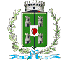 Associazione TuristicaPro loco “Quadratum”Piazza Sedile,41 c.p. 180 – CORATO (BA)TEL FAX 080/8728008Il/La sottoscritto/a……………………………………………………………………………………...Nato/a a…………………………………………il……………………………………………………E residente in……………………………………………….alla via………………….........................Tel……………………………………………………………………………………………………..CHIEDEDi poter partecipare alle sfilate, che si terranno nei giorni 24 febbraio (Anteprima del Carnevale) e 03 e 05 Marzo 2019 (Corsi Mascherati), con il gruppo mascherato composto da n……………………………………..elementi, avente come titolo………………………………………………………………………………………………………………………………………………………………………………………………………………Il/la sottoscritto/a si assume la totale responsabilità del gruppo per eventuali danni causati dai componenti dello stesso a cose e persone.Lo/la stesso/a dichiara di accettare l’insindacabile giudizio della commissione di esperti individuata per esaminare i gruppi in gara e le disposizioni di servizio d’ordine indicate dal Comune di Corato d’intesa con la Pro Loco Quadratum.Allego descrizione del tema e CD con base per esibizione di durata max 3 min.Dichiaro di aver preso visione del regolamento in allegato al presente foglio.Corato lì………………………	Il Presidente della Pro loco                                                                                     Il/la responsabile________________________                                                                             _________________